Data 24.04.2020Imię i nazwisko nauczycielaAnna MikuśTemat zajęćPodsumowanie działu „Tkanki i organy roślinne” Cele lekcji- Przypomnę sobie i utrwalę podstawowe wiadomości i umiejętności 
z omawianego działu.Podstawa programowaII.5.1.; II.5.5b, II.5.5cNaCoBeZu: 
- na co należy zwrócić uwagę?- co jest najważniejsze?- co należy zapamiętać?Podczas dzisiejszej lekcji przypomnisz sobie najważniejsze informacje dotyczące tkanek i organów roślinnych. Postaraj się zapamiętać najważniejsze informacje, na które zwracam uwagę.Przebieg lekcjiDzień dobry, podczas dzisiejszych zajęć będziesz miała/miał okazję powtórzyć sobie najważniejsze wiadomości i umiejętności dotyczące omawianego działu. Proszę, zapisz w zeszycie temat i cele lekcji.Wstępnie umawiam się z Wami za dwa tygodnie na pracę kontrolną – pisemną. Prawdopodobnie będzie to 08.05.2020 (Pracę Klasową wpiszę do e-dziennika tydzień wcześniej). Wybrane zadania z tych, które podaję dzisiaj na zajęciach (tylko z podręcznika!), będą umieszczone w tej pracy. Praca zostanie opublikowana na podstronie szkoły, tam, gdzie są tematy lekcji z biologii. Pracę będziecie odsyłać 
w tym samym dniu, w którym odbędzie się praca kontrolna (w ciągu całego dnia). Zadania będziecie mogli wykonać w zeszycie 
lub kartce (jak Wam wygodniej), będziecie mogli zrobić zdjęcie 
i do mnie przesłać. W razie trudności – proszę do mnie napisać. Przechodzimy teraz do powtórzenia. Na początku przypomnimy sobie wiadomości dotyczące tkanek roślinnych. W tym zakresie uczeń powinien potrafić: dokonać obserwacji i rozpoznać pod mikroskopem, na schemacie, na zdjęciu lub na podstawie opisu tkanki roślinne 
oraz wskazać ich cechy adaptacyjne do pełnienia określonych funkcji. Dotyczy to tkanek: twórczej, okrywającej, miękiszowej, wzmacniającej, przewodzącej. Wiadomości do powtórzenia znajdziesz w podręczniku na stronach: 93 – 97. To wszystko już prawdopodobnie umiesz. Przerabialiśmy to na lekcjach. Spróbuj udzielić ustnie odpowiedzi 
do zad. 1,2,3 i 4 na str. 97 (w podręczniku pod tematem lekcji). Kolejne zadania będą związane z organami roślinnymi, 
czyli korzeniem, łodygą i liściem. Uczeń powinien  dokonać obserwacji  rośliny okrytonasiennej (zdjęcia, ryciny, okazy żywe), rozpoznawać jej organy i określać ich funkcje (korzeń, łodyga, liść). Ponadto powinien  znać modyfikacje korzeni, łodyg i liści jako adaptacji (przystosowania) roślin okrytonasiennych do życia w określonych środowiskach. Informacje powtórkowe na temat korzenia znajdują się w podręczniku na stronach: 98 – 101. Spróbuj wykonać ustnie zad. 1,2,3 i 4 ze str. 101 (podręcznik). Wiadomości powtórkowe na temat łodygi i pędu znajdziesz 
na stronach: 102 – 105. Ustnie wykonaj zadania 1,2 i 3 ze str. 105 (podręcznik).Powtórzenie na temat budowy i roli liścia znajdziesz w podręczniku 
na stronach: 106 – 109. Zad. 1,2 i 3 ze str. 109 z podręcznika wykonaj ustnie.Na zakończenie – przed klasówką – przeanalizuj wiadomości 
z podsumowania (tabelki w podręczniku) – str. 110 – 111. Ewaluacja (informacja zwrotna)Sprawdź, czy potrafisz:Sprawdź sama/sam swoją wiedzę. W wolnej chwili wykonaj zadania z rubryki „Wiesz czy nie wiesz” (podręcznik – str. 112) i wystaw sobie ocenę. Czy jesteś z Siebie zadowolona/zadowolony?Brak zadań 
do ocenyUwaga! 
Po dzisiejszej lekcji nie musisz niczego przesyłać do nauczyciela. 
Sprawdź tylko, czy oddałaś/ oddałeś do sprawdzenia zadanie z poprzednich tematów. W razie trudności napisz do mnie w e-dzienniku lub na podany adres: anna.mikus@kliniska.edu.pl 
UWAGA!sprawdzian 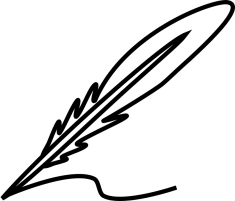 Uwaga! 
Praca kontrolna (Praca klasowa) z działu IV– Tkanki i organy roślinne  odbędzie się najprawdopodobniej w piątek za dwa tygodnie, czyli 08.05.2020 Praca zostanie wpisana do e-dziennika tydzień wcześniej. Praca zostanie opublikowana na podstronie szkoły, obok tematu lekcji 
na dany dzień – do pobrania). Napiszecie ją w określonym czasie. Nie martwcie się – poradzicie sobie z zadaniami  i zapewniam, że czasu 
też Wam nie zabraknie. Proszę tylko o samodzielną pracę. Pracę należy odesłać w danym dniu do nauczyciela.UWAGI Czas na wykonanie zadań: 24.04.2020 –08.05.2020            Życzę miłej pracy! 